ГБОУ СОШ №2005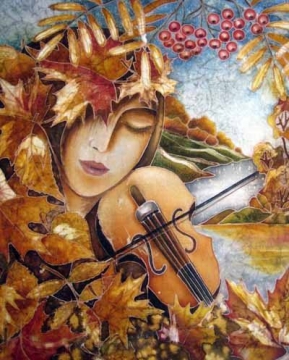                                                                                                      Из опыта работы                                                                                     Воспитателя                                                                                              I-ой кв. категории                                                                                             Ивановой О.С. Вид, тип проекта: групповой, среднесрочный,  исследовательско-творческий. Цель, направление деятельности проекта: Исследовательская деятельность по изучению природы во всех её проявлениях в осенний период времени, а также творческое выражение своих впечатлений в создании декоративных композиций.Краткое содержание проекта:Накопление информационной базы по изучаемой проблеме в ходе практической деятельности на прогулке.Систематизация этапов взаимодействия живой и неживой природы в процессе наблюдений и экспериментирования.Анализ поведения человека в природе осенью.Отражение знаний, полученных опытным путём, в различных видах деятельности (игровой, продуктивной, коммуникативной, познавательно - исследовательской.Организация непосредственно образовательной деятельности и режимных моментов, направленных на воспитание экологического сознания.Обогащение стимулирующим и активизирующим дидактическим материалом. Сроки проведения:  сентябрь  - ноябрь    Участники проекта: дети средней группы, педагоги, родители.Форма проведения: дневная (в рамках организации педагогического процесса на занятиях и в повседневной жизни с учётом принципов частичной интеграции).Ожидаемые результаты: осуществление в группе образовательного процесса по обозначенной проблеме;развитие исследовательской деятельности дошкольников в ходе совместной практической деятельности с воспитателем;развитие логического мышления через осознание причинно-следственных механизмов;совершенствование экологической среды группы;вовлечение родителей в педагогический процесс группы, укрепление заинтересованности в сотрудничестве с детским садом;учить выразительно, читать стихи об осени;учить физминутки и загадки об осени;дидактические игры по теме;праздник Осени.План – схема осуществления проекта «Осень»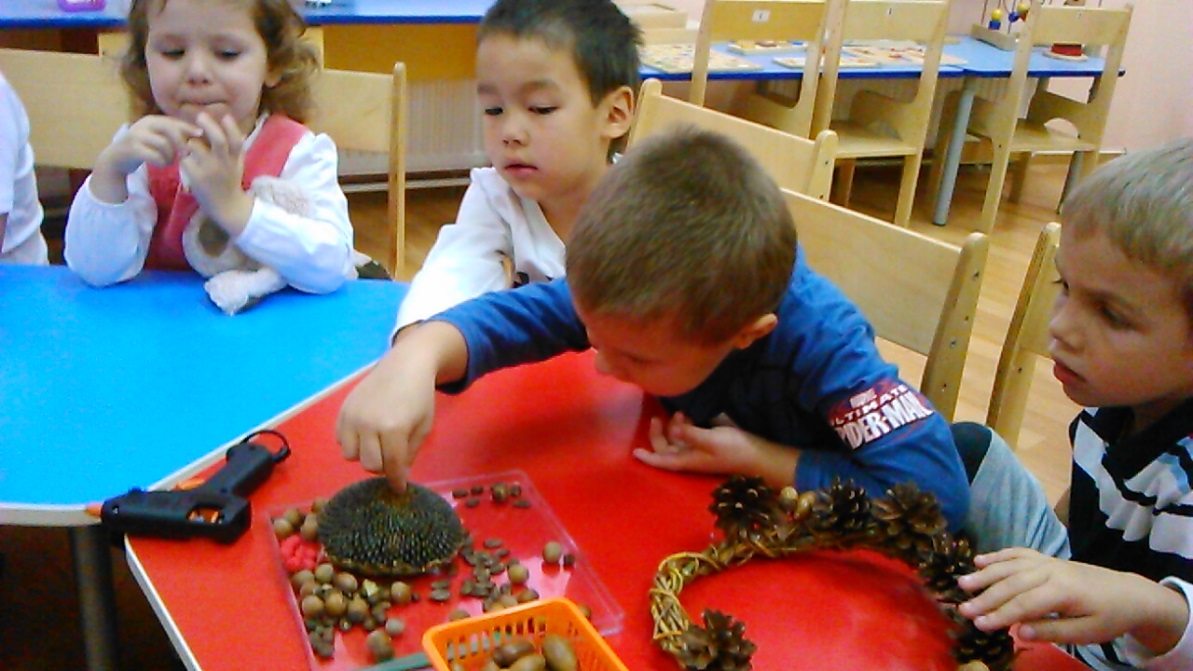 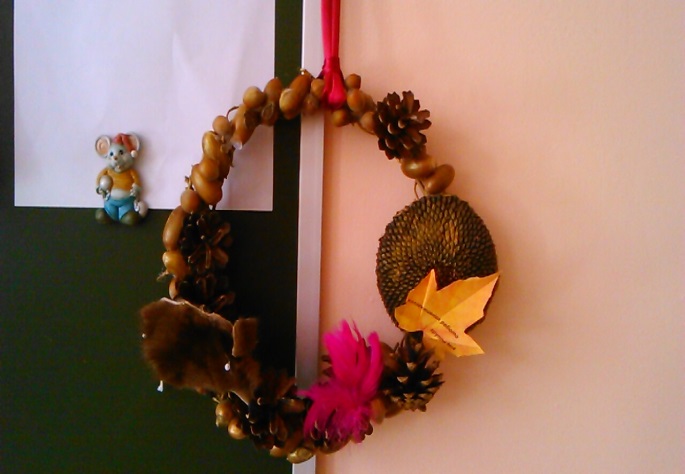 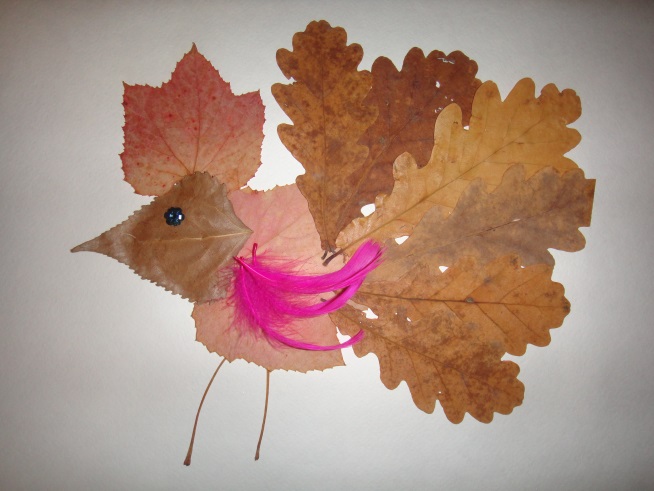 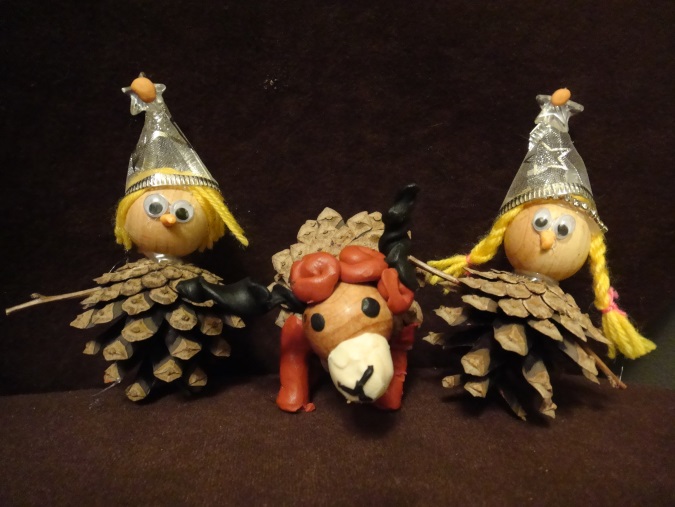 Образовательные области программыВиды детской деятельности.ПознаниеБеседы об осени. Д\и «Мамы и детеныши», «Когда это бывает»,Задания на сравнения.Описание природы в сентябре – октябре – ноябре.Цикл наблюдений «Изучаем жизнь природы осенью».Упражнения ФЭМП «Пересчитай листья», «вспомним времена года», «части суток».КоммуникацияТворческое рассказывание детей по теме «Мы гуляли на участке».Рассматривание сюжетных картин.Составление описательных рассказов с помощью схем:  «Овощи – фрукты». «Времена года», «С какого дерева лист».Игры «Найди ошибку», «Подбери слово», «Назови ласково», «Назови правильно».Комплекс физминуток и пальчиковых гимнастик: «Осенние листья», «У Лариски - две редиски», «Компот».Игра лабиринт «Куда упали листья».Беседа по вопросам о времени года - осеньЧтение художественной литературыПословицы, загадки, поговорки, потешки.Чтение и заучивание стихотворений об осени. Чтение стихотворения Ю.Тувима «Овощи». Чтение сказки «Осень на пороге» Н.Сладкова, «Как птицы и звери  к зиме готовятся» Г.Снигерев.«Теремок» В. Бианки.Художественное творчествоРисование «Яблоки на яблоне»Лепка «Яблоки».Аппликация «Жёлтые клёны»Рисование «Золотая осень»Создание коллажа из осенних листьев.Нетрадиционное рисование «Украсим платье феи Осени».Участие в выставке поделок из овощей и фруктов «Чудеса осени».Рисование  рябиновый ветки.СоциализацияСюжетно – ролевая игра «Овощной магазин». Игры – драматизации по произведениям «Репка». Игра «Что нам осень принесла».Д\и «Чудесный мешочек», «Что растет на грядке?», «Овощи и фрукты».П\и «С какого дерева листок?», «Лети, листок, ко мне в кузовок».Труд«Дары осени» - сбор природного материала на прогулке.Уборка листьев на участке.Наблюдение за трудом дворника.МузыкаСлушание: И.П.Чайковского «Времена года»Разучивание песен об осениРазвлечение «У кого кладовая лучше».Подготовка к осеннему празднику.Пальчиковая гимнастика.Тема: ОСЕНЬ, ОВОЩИ.Пальчиковая гимнастика.Тема: ОСЕНЬ, ОВОЩИ.«Осенние листья»  Раз, два, три,                       четыре, пять,  Будем листья собирать.  Листья березы,  Листья рябины,  Листики тополя,  Листья осины,  Листики дуба мы                                 соберем,  Маме осенний букет отнесем    Загибают пальчики, начиная с.   большого   Сжимают и разжимают кулачки.   Загибают пальчики, начиная с         большого.   «Шагают» по столу.«У Лариски - две редиски»   У Лариски –    Две редиски.   У Алешки –    Две картошки.   У Сережки – сорванца –    Два зеленых огурца.   А у Вовки –    Две морковки.   Да еще у Петьки   Две хвостатых редьки. По очереди разгибают пальчики   из кулачка, начиная с  большого,   на одной, а затем на другой руке.Пальчиковая гимнастика.Тема: ОВОЩИ, ФРУКТЫ.Пальчиковая гимнастика.Тема: ОВОЩИ, ФРУКТЫ. На базар ходили мы, Много груш там и хурмы, Есть лимоны, апельсины, Дыни, сливы, мандарины, Но купили мы арбуз –  Это самый вкусный груз! Соединение пальцев подушечками, начиная с мизинцев, по одной паре пальцев на каждую стихотворную строчку;  При этом ладони не соприкасаются. -мизинцы-безымянные-средние-указательные-большие-пальцы сжимаются в кулак, а большой отводится вверх«Компот»  Будем мы варить компот,  Фруктов нужно много вот:  Будем яблоки крошить,  Грушу будим, мы рубить.  Отожмем лимонный сок,  Слив положим и песок.  Варим, варим мы компот.  Угостим честной народ.Левую ладошку держат«ковшиком» пальцем правойруки мешают.Загибают пальчики по одному,начиная с большого.Опять варят и мешают